Расположение землянок, 1км.от дороги с твердым покрытием.                                          ООО «РУБЕЖ67»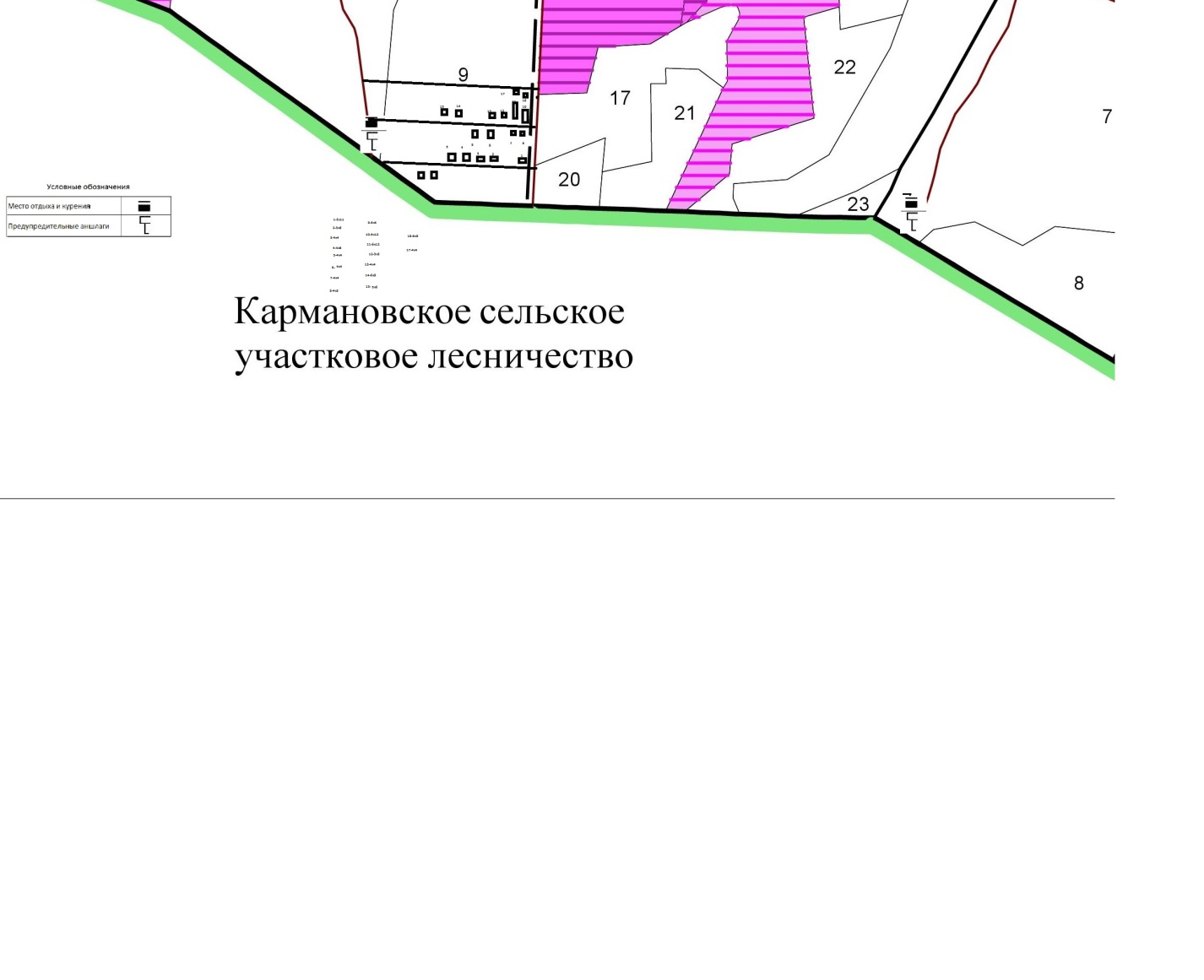 	             БИЗНЕС –ПЛАН восстановления партизанских землянок времен ВОВ.Это новое направление в бизнесе, токо-го в России нет. Данное направление предназначено на проведение спортивно-оздоровительных мероприятий, проведении патриотических игр «Зарница», ознакомления с историей Ржевско-Вяземского наступлении. Именно здесь оно начиналось.  Планируется  приезд состоятельных людей, чтобы с комфортом провести время на природе, уединиться и отстранится на время от городской суеты. Посетителям не нужно отказываться от благ цивилизации, ведь особенность лагеря в том, что за скромные деньги они получат горячий душ, мягкую постель и вкусную еду.Средняя стоимость чека в лагере – порядка 5000( цифра условная) рублей в сутки, включая трехразовое питание и размещение со всеми удобствами. Максимальное количество мест – 20, дополнительно доходы можно получать от проката каракатов, лошадей, снегоходов, площадок для пейнтбола, тира и других мероприятий.Преимущества этого вида бизнеса:абсолютно новое, востребованное состоятельными клиентами направление; конкуренция – ее полное отсутствие;быстрая окупаемость несмотря на значительный объем вложений;относительная устойчивость проекта к неблагоприятным экономическим трендам, а также возможность быстро изменять концепцию;Москва-200км. Доступность авто транспортом, автобусом.Возможные риски:поломки оборудования;рост доли постоянных затрат;Локация лагеря..Лагерь находится в лесопарке «ГАГАРИНСКИЙ» по адресу:Смоленская обл., Гагаринский р-он., вблизи д.Раменка. 1400метров от дороги с твердым покрытием, дорога к лагерю проходит через мой сельхоз участок,800 метров от моего трансформатора. Координаты 55.945206  34.782989 – центор лагеря, где находятся 17 землянок , примерно на 150м\кв..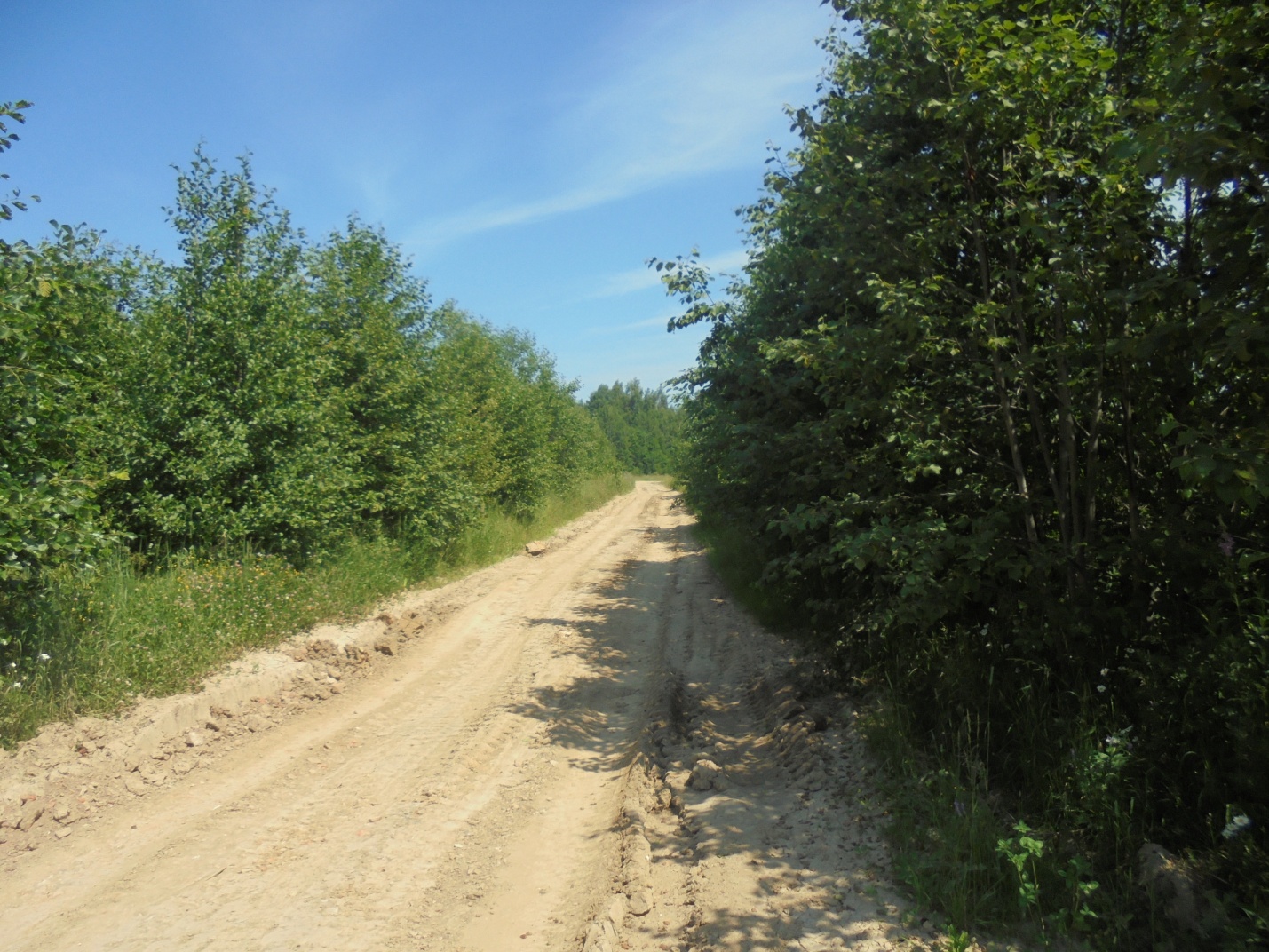 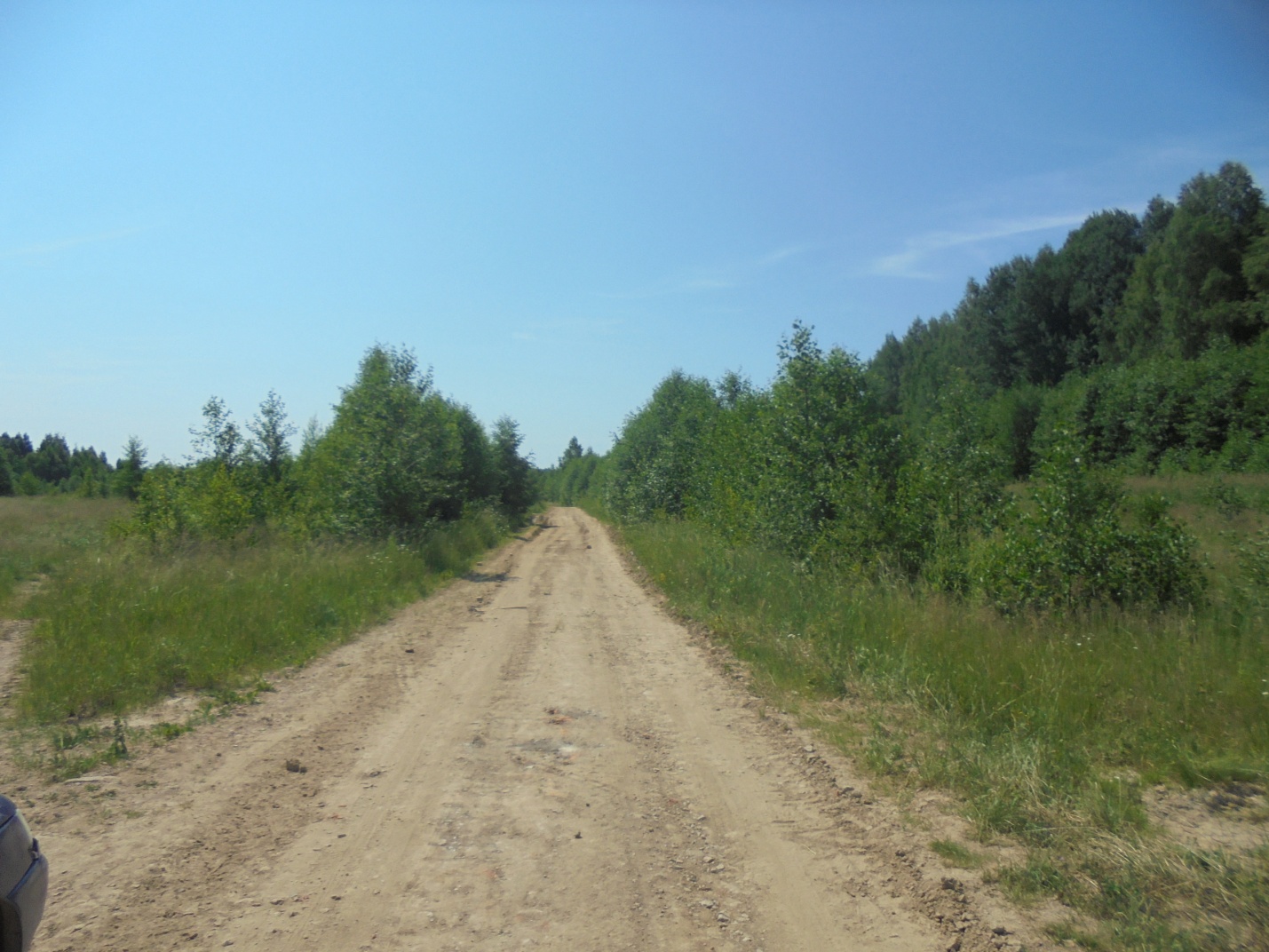 Дорога 800метров, которую надо отсыпать ПГС.Трансформатор до ресторанчика 400м, до землянок 700м.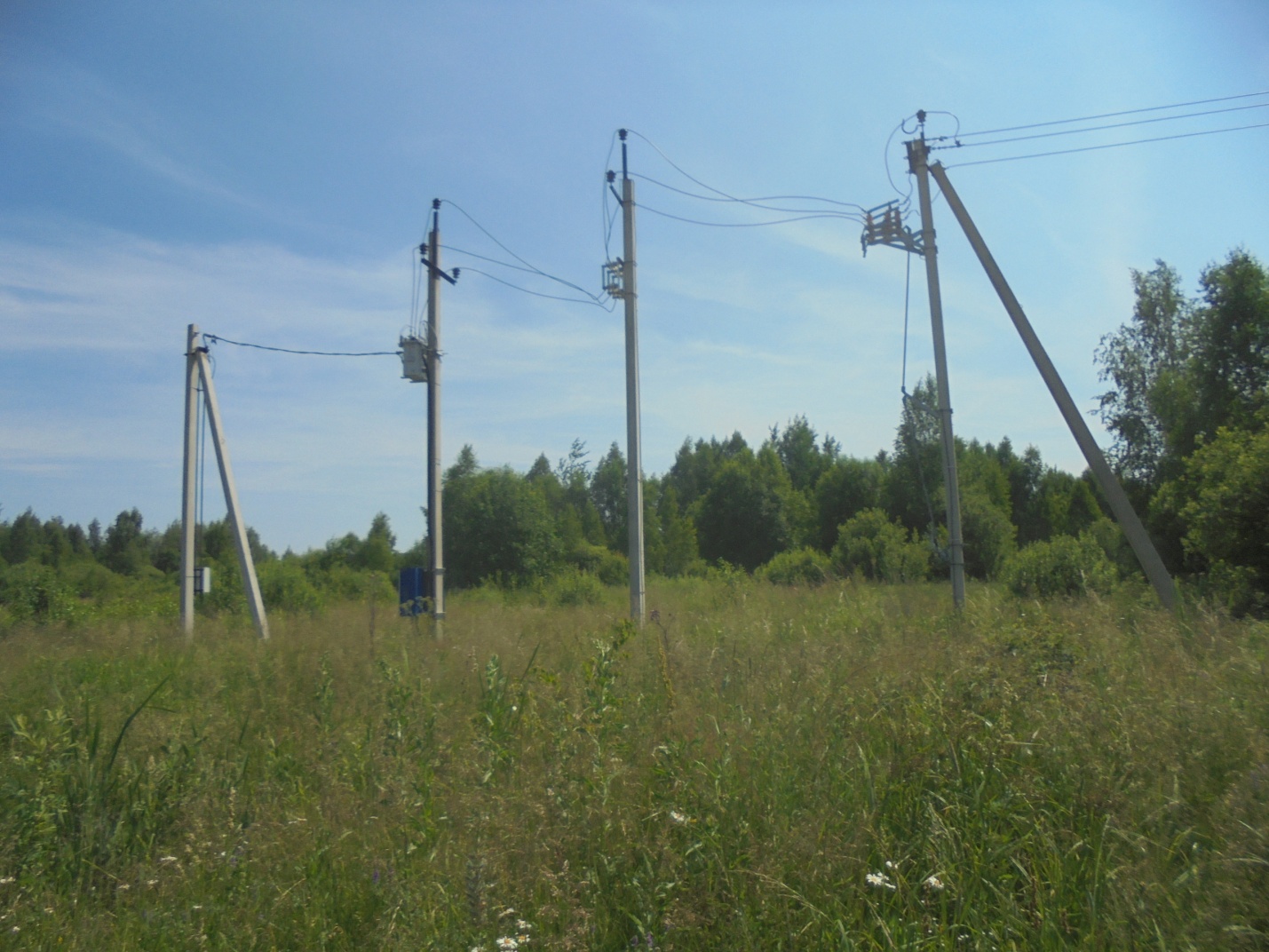  Описание бизнеса, продукта или услугиЛагерь объединяет два совершенно разных понятия – активный отдых и кэмпинг. Собственно термин означает отдых на природе со всеми удобствами, включая горячий душ, 3-х разовое питание . Как направление туризма за небольшие деньги и комфорт лагерь будет востребован у туристов. Возможность сменить обстановку, избавиться от чувства обыденности и слиться с природой вдохновляет туристов на поездки в самые необычные места, а затраты на такой тур могут быть гораздо выше, чем на путешествие в теплые страны.Активный отдых подрузмевает  прокат каракатов, лошадей, снегоходов  по маршруту на весь день с выездом на Яузское, Вазузкое  водохранилище, с остановычными точками для перекуса, готовки шашлыка, сбора грибов, ягод. Пейтбол на территории готовим цепь окопов, блиндажей для игры 2-х команд. Тир с воздушками. Посешение музея имени Гагарина Ю.А., посешение стелы в городе Ржев. Клиентами являются не только мужчины, но и женщины +21. Средняя стоимость аренды места в лагере обойдется в 5000рублей, на питание в сутки уйдет еще порядка 2100 рублей. Клиент может самостоятельно готовить пищу, а также привезти продукты с собой. У въезда на территорию посетители могут оставить машины, транспорт круглосуточно охраняется.Максимальное количество мест в лагере – 20. Ресторан-столовая 6х12м., из бруса, оборудован печами, камином, мебелью, а также кухней для персонала и гостей, желающих самостоятельно готовить еду. На площадках для пикников организованы места отдыха с шезлонгами, столами, стульями и шашлычницами.. Описание рынка сбыта          На сегоднящий день люди устали от городов и готовы доплачивать не только за комфорт, но и за возможность находиться в уникальном природном месте ЛЕСОПАРК «ГАГАРИНСКИЙ», свободно контактируя с дикой природой.Целевой сегмент.  Потенциальными потребителями услуги являются мужчины, женщины +21. Среди мужчин чаще всего желание выехать на природу высказывают состоятельные, молодые люди, занимающие ответственные должности с уровнем дохода от 80 000 рублей в месяц. Как правило, они активно занимаются спортом, а потому готовы взять в аренду каракат, лошадь, поиграть в пейнтбол, пострелять в тире, походить в пешие походы.	4. Продажи и маркетингКонцептЦивилизация приучила человека к комфортным условиям, отказаться от которых он просто не в силе. Доступность  горячего душа, туалета, удобной постели делают для многих людей отпуск на природе невозможным. Лагерь же «ломает» стереотипы и предлагает новый уровень сервиса, нечто среднее между тур.лагерем и базой отдыха.На данный момент лагерей в России нет, однако, лагерь имеет свою изюминку и предлагает уникальные услуги.  Сюда приедут любители активного отдыха на дикой природе, как правило, на неделю. Лагерь, находится в ЛЕСОПАРКЕ «ГАГАРИНСКИЙ» лесной  местности. Клиенты могут погулять по лесу под присмотром опытных проводников, покататься на каракатах, лошадях, снегоходах, лыжах, походить в пешие походы по местам боевой славы.Обязательное условие – наличие небольшого ресторанчика, в котором клиент может  поесть, а также специальных площадок для самостоятельной готовки.Средняя стоимость аренды места – до 5000 рублей, в цену  душ с горячей водой, обустроенный туалет. В холодное время предусмотрено отопление дровяной печью. Постельные и туалетные принадлежности входят в стоимость аренды. Расходы на питание составляют около 2100 рублей в сутки, меню небольшое, однако удовлетворит любого клиента.Реклама и продвижениеЛагерь – новое направление бизнеса, однако для его развития прекрасно подходят стандартные методы продвижения. Один из них – создание собственного сайта. Красивое оформление и красочные фотографии места локации с подробным описанием услуг не только привлекут внимание потенциального клиента, но и убедят воспользоваться услугами лагеря. Здесь же можно разместить информацию о сопутствующих услугах.Особым спросом пользуется услуга организации романтического отдыха для влюбленных пар, а также проведение мероприятий на открытом воздухе. Размещение информации о предоставлении скидок увеличит количество продаж, а также поможет «включить» сарафанное радио.Социальные сети. Это самый эффективный способ поиска клиентов, его преимущество в низкой стоимости отклика и высокой отдаче от вложений в рекламный бюджет. Особое внимание нужно уделить Инстаграмму, именно эту соцсеть больше всего посещают потенциальные клиенты. Качественный контент и регулярные посты о скидках, акциях и спецпредложениях позволят стимулировать спрос в низкий сезон.Обустройство лагеря и инфраструктуры.Этот этап потребует самых значительных вложений и займет не менее 4-5 месяцев, в зависимости от финансирования.устройство ангара под мото-техникуустройство конюшни, овчарни.устройство дороги из ПГС длиной 800х4метра с авто стоянкой.Подводка электричества 700метров.расчистка площадки 5га., спил и выкорчевка (при наличии разрешений) деревьев и пеньков;подготовка оснований для землянок и их устройствоустройство столовой, офисного помешения из бруса на свайном фундаменте.обустройство помещения санблоков, которые оборудованы печью, бойлером, емкостью с водой, биотуалетами. 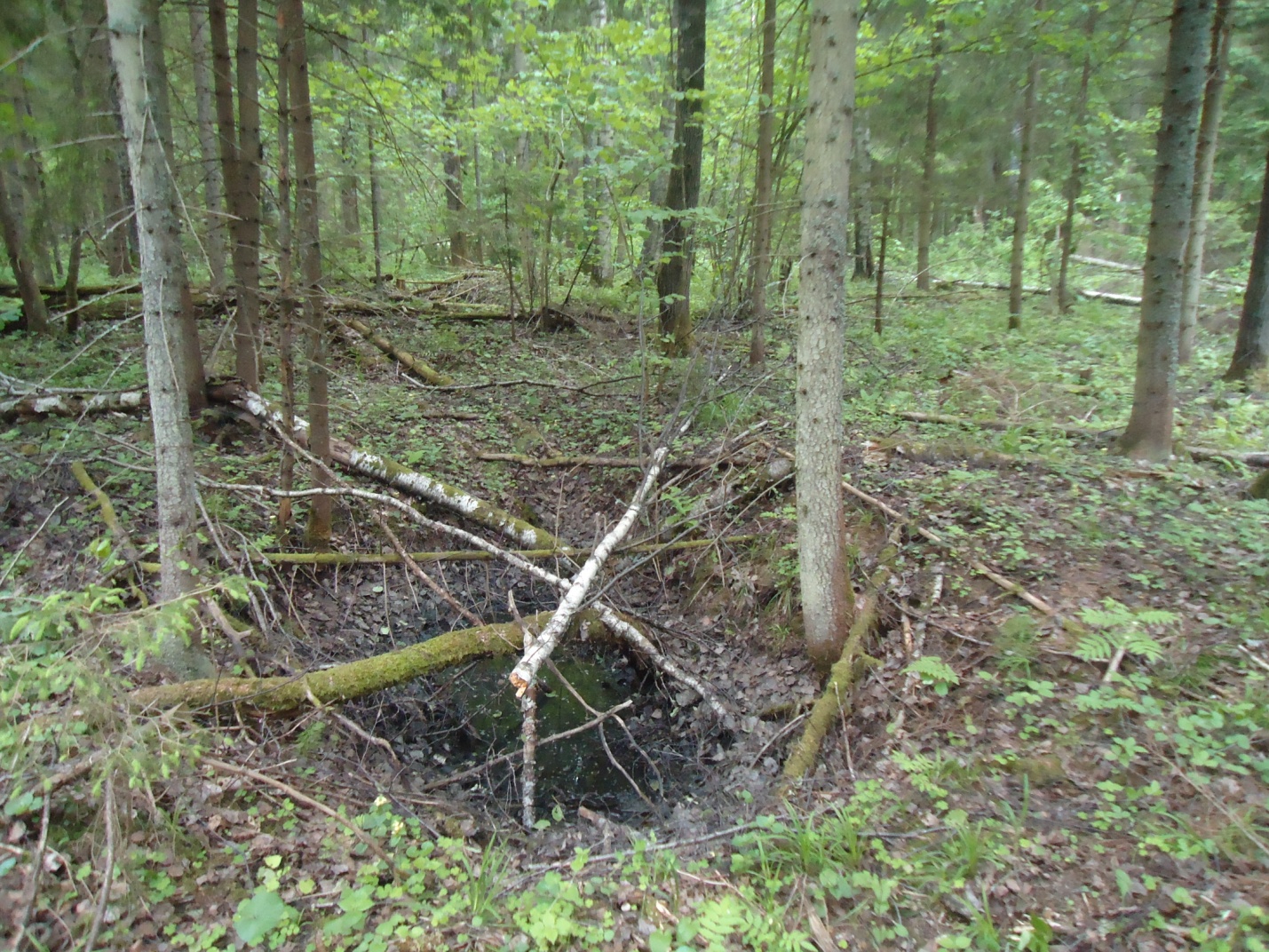 Расположение землянок.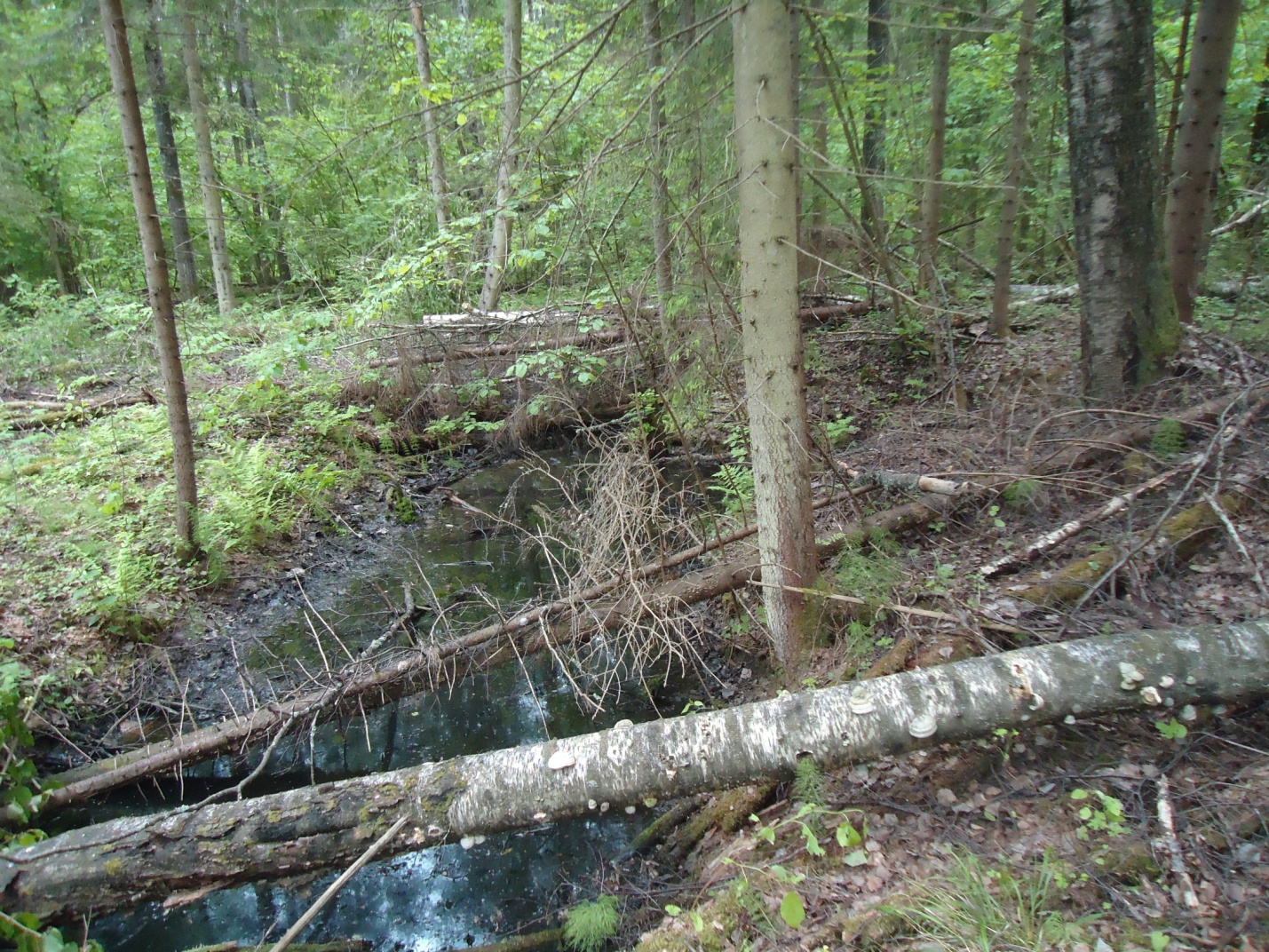 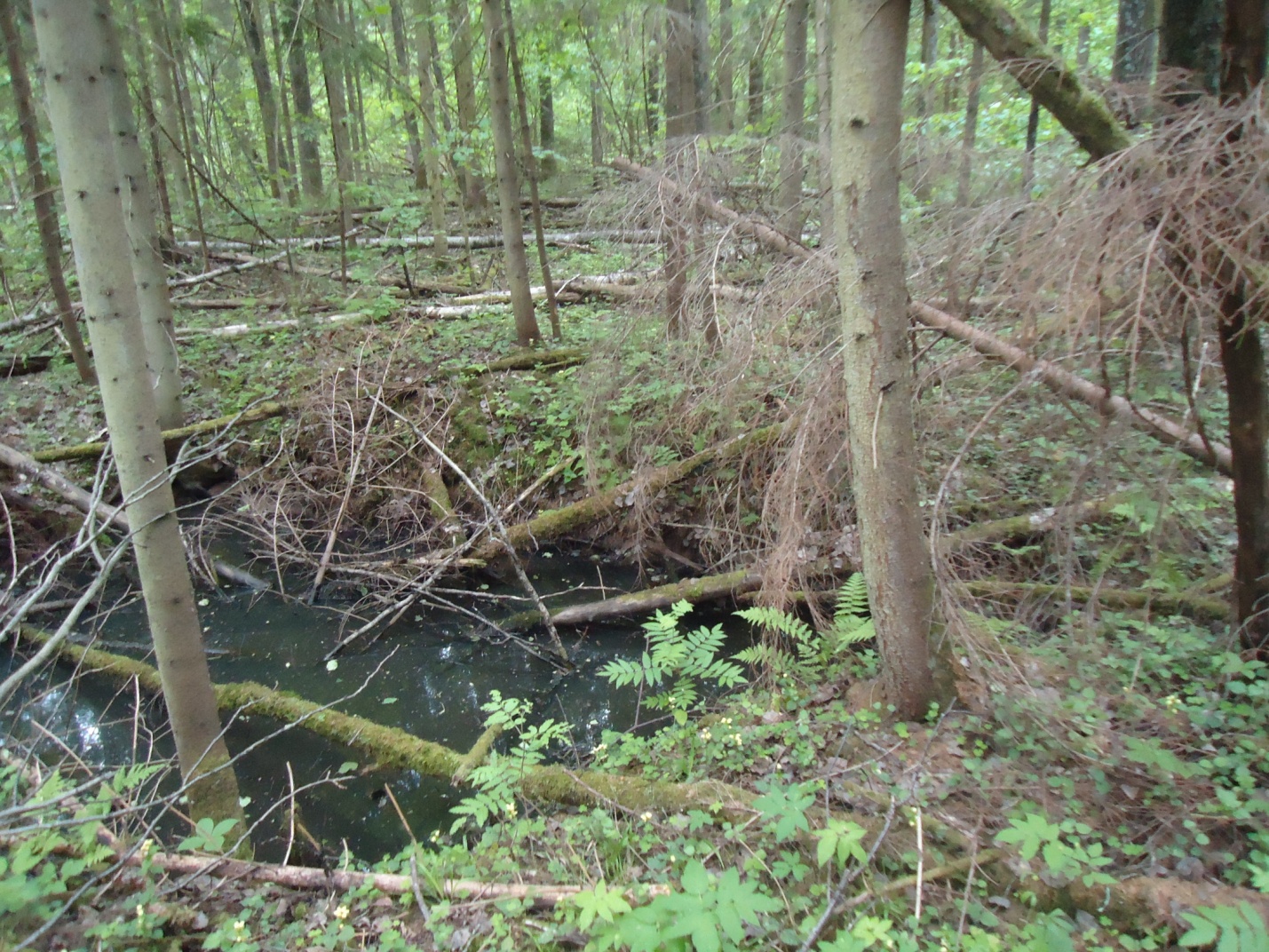 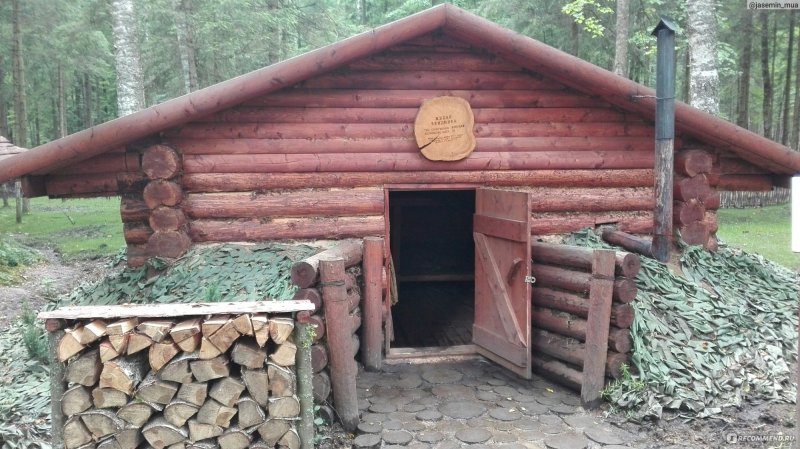 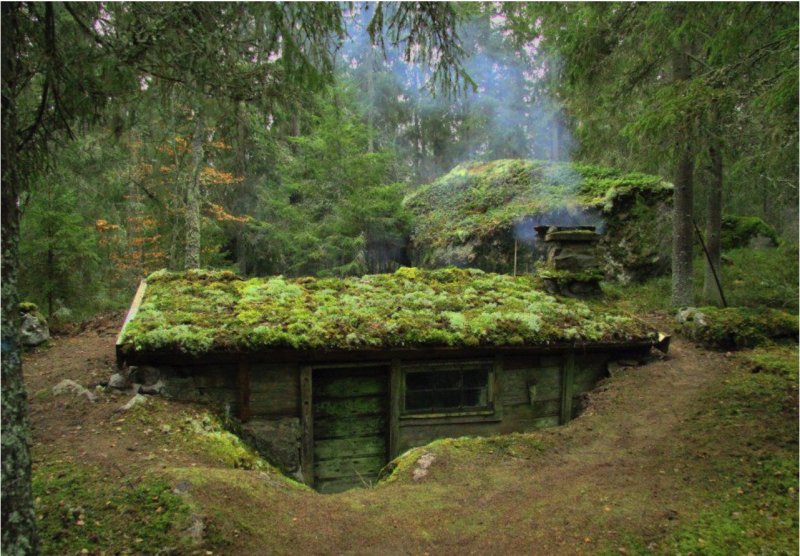 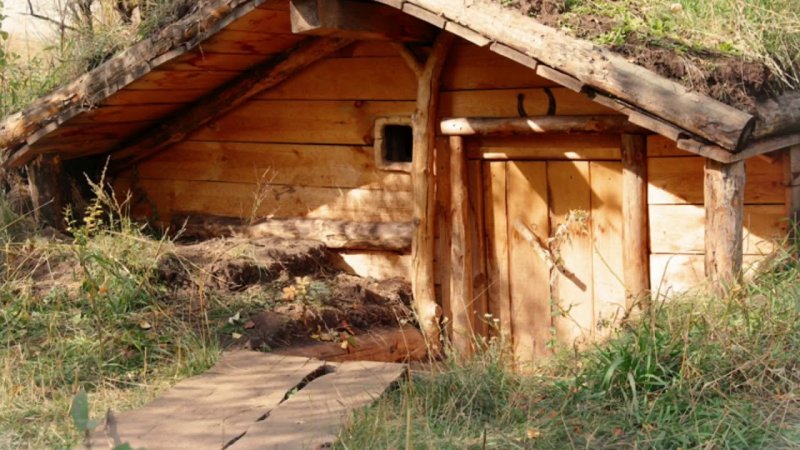 ОборудованиеПосле окончания строительных работ необходимо оборудовать кухню и ресторан.Самое важное в лагере – обеспечить комфорт посетителям и освещение играет в этом не последнюю роль. Чтобы клиенты не травмировались, следует выделить пешие дорожки специальными светильниками, а у землянок смонтировать фонари. 6. Организационная структураВ сфере обслуживания ключевая роль отводится персоналу, от их навыков и умений зависит многое: останется ли довольным клиент, захотят ли гости поделиться мнением с другими и рассказать о лагере, приедут ли еще раз.  Штат состоит из 10 сотрудников:управляющего;двух администраторов;двух охранников;двух поваров;официанта;двух горничных.трех  егерей    механик по обслуживанию техники     конюхВедение бухгалтерского учета и маркетинг можно отдать на аутсорсинг, этот вариант позволит получить качественное обслуживание за меньшие деньги. Если предприниматель выбирает УСН в качестве основной системы налогообложения, то учет по продажам готовых блюд и напитков можно вести онлайн, воспользовавшись упрощенной СРМ. Понадобится заранее разработать и утвердить калькуляционные карты, которые будут служить основанием для списания  продуктов и формирования себестоимости.Управлять бизнесом может сам владелец бизнеса, он является будет отвечать за ведение бухгалтерского учета, своевременное предоставление отчетности в налоговые органы, заключение и расторжение договоров, наем и увольнение персонала. Кроме того, он может взять на себя дополнительные обязанности, например, снабженца или администратора. Контроль расходов и доходов, а также планирование деятельности (в том числе и финансов) так же возложены на управляющего.К обязанностям администраторов относится бронирование мест, встреча и размещение гостей, работа с претензиями, руководство работой горничных и охраны. Администраторы работают посменно, в конце рабочего дня составляют отчет о количестве въехавших посетителей, а также кассовый отчет.Егеря отвечают за сопровождение посетителей во время их отдыха на природе, при проведение походов и других мероприятий, могут совмещать несколько функций. Охрана отвечает за безопасность посетителей и сохранность их вещей. Пост размещается в служебном помещении перед въездом в лагерь. Обязательное требование к сотрудникам – наличие опыта работы в силовых структурах, а также умение обращаться с травматическим оружием. Наличие лицензии охранника является обязательным условием для приема на работу. Также можно заключить договор на оказание таких услуг со специализированной организацией, однако в этом случае расходы будут выше.Повара отвечают за работу кухни, приготовление блюд и полуфабрикатов, а также за напитки. Оба являются материально ответственными лицами, обязанными следить за сохранностью оборудования кухни и ресторана. Используется как одноразовая, так и многоразовая посуда, за утилизацию и мойку отвечает один из поваров. Списанием продуктов, а также составлением заявок на закуп занимается старший повар.Официант совмещает несколько функций: обслуживает гостей за завтраком, обедом и ужином, отвечает за проведение банкетов. Он также следит за чистотой площадок для пикников и помещения ресторана, при необходимости помогает поварам на кухне.Горничные работают посменно, с 8-00 до 20-00. Они помогают гостям расположиться в лагере, готовят номер к въезду (застилают постельное белье, меняют полотенца, отвечают за наличие зубной щетки, пасты, туалетной бумаги и прочих гигиенических принадлежностей). Горничные отвечают за чистоту в санузле и душевой комнате, чистят печи и выкладывают дрова при необходимости.Со всем персоналом за исключением охраны и управляющего, заключается срочный трудовой договор. 7. Финансовый планПри построении финансовой модели проекта сделаны следующие допущения:участок арендуется на длительное время, а все улучшения производятся за счет инициатора проекта;для проката оборудования (каракат,снегоход, лошади, воздушки);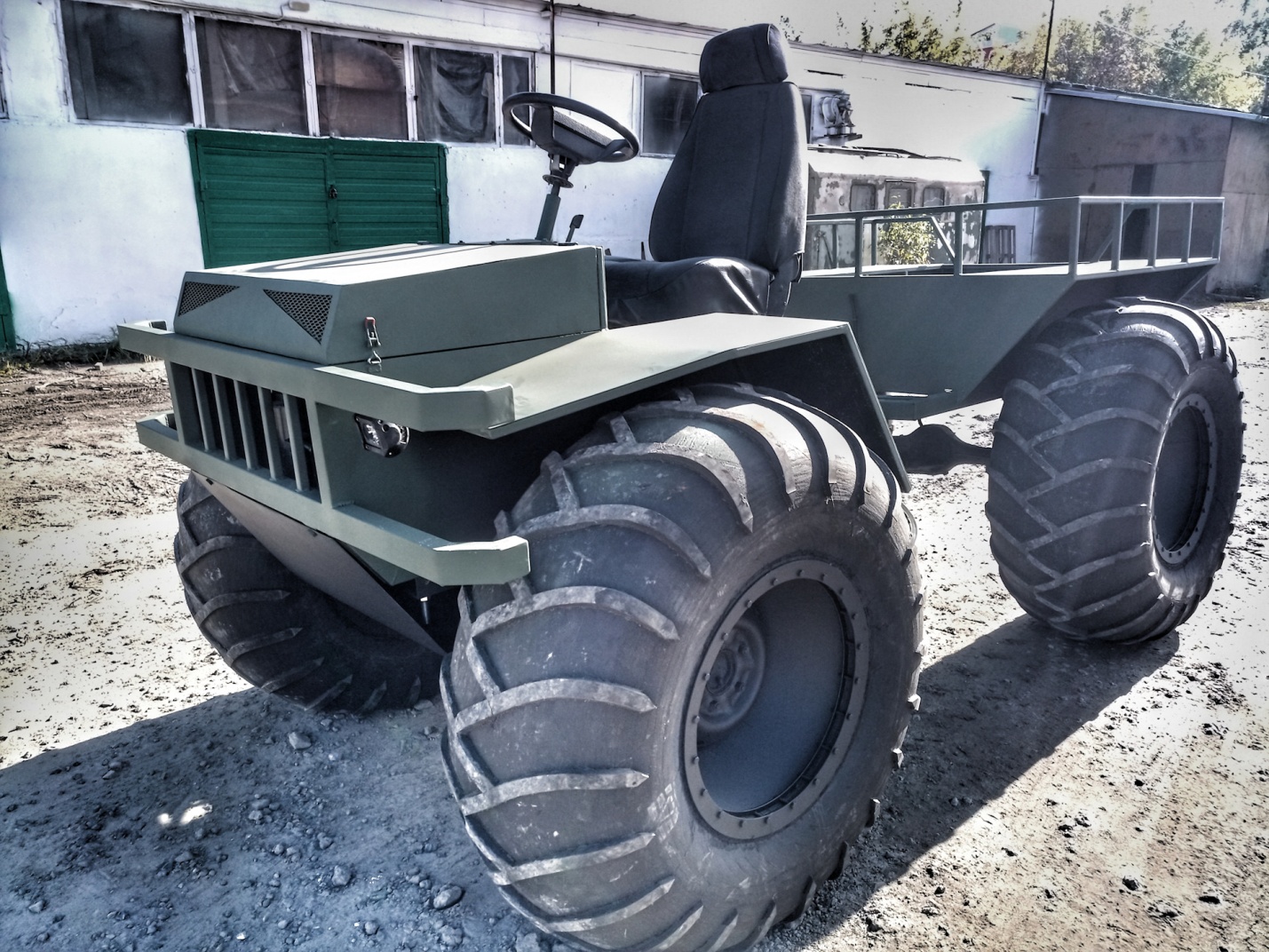 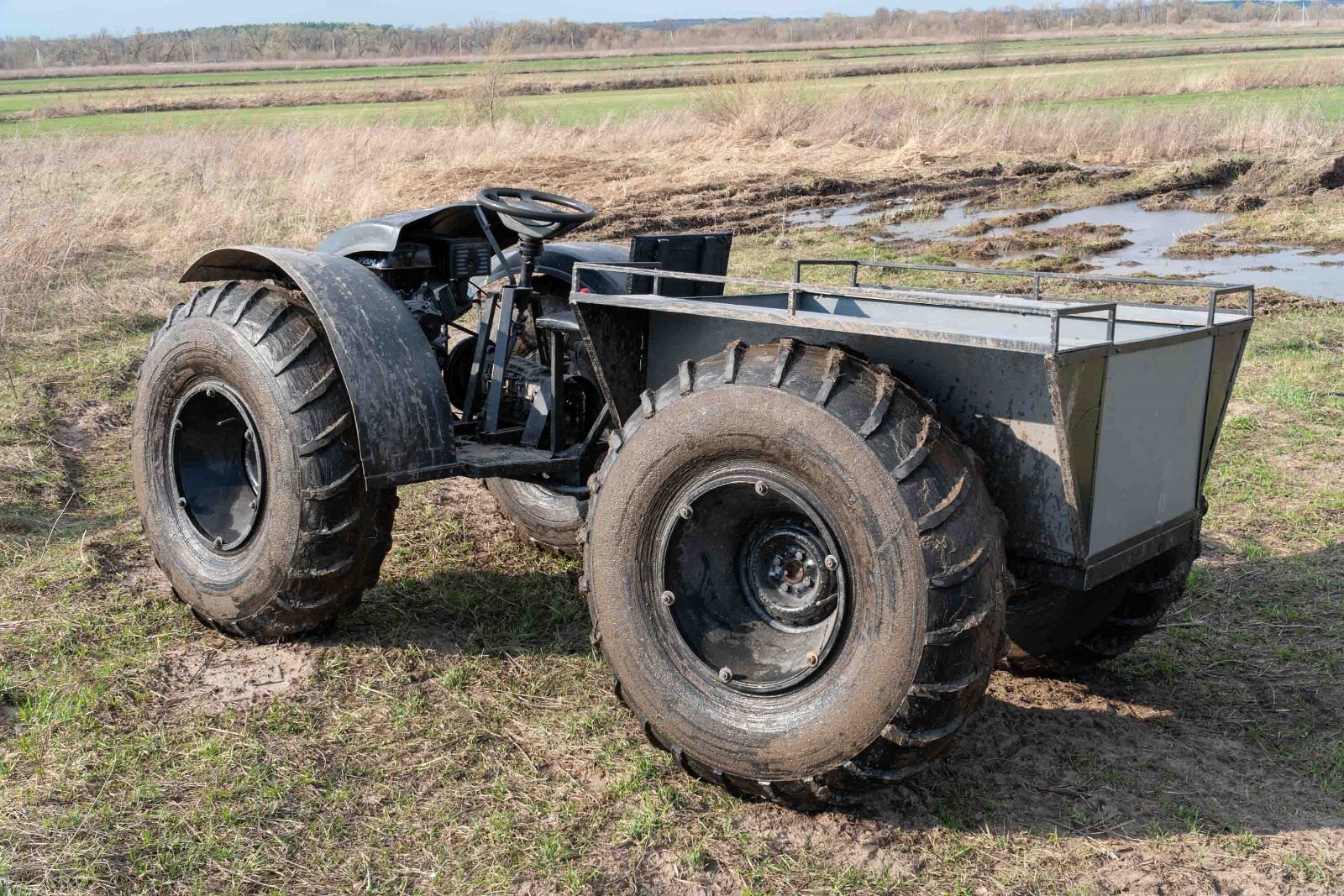 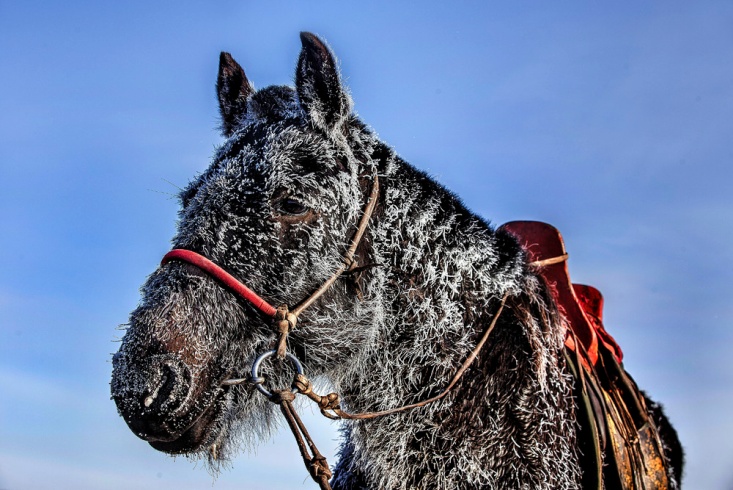 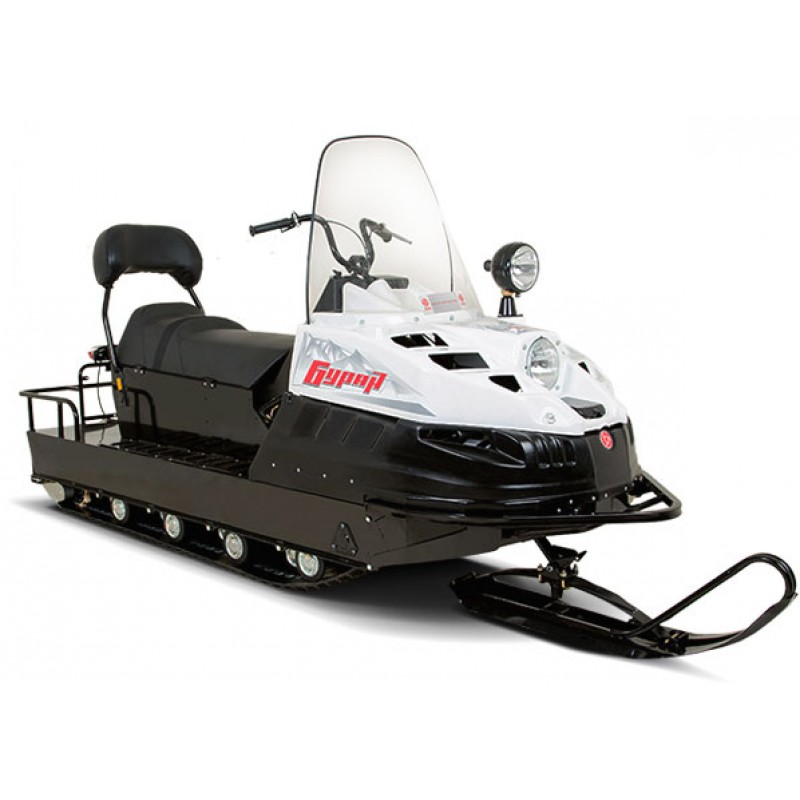 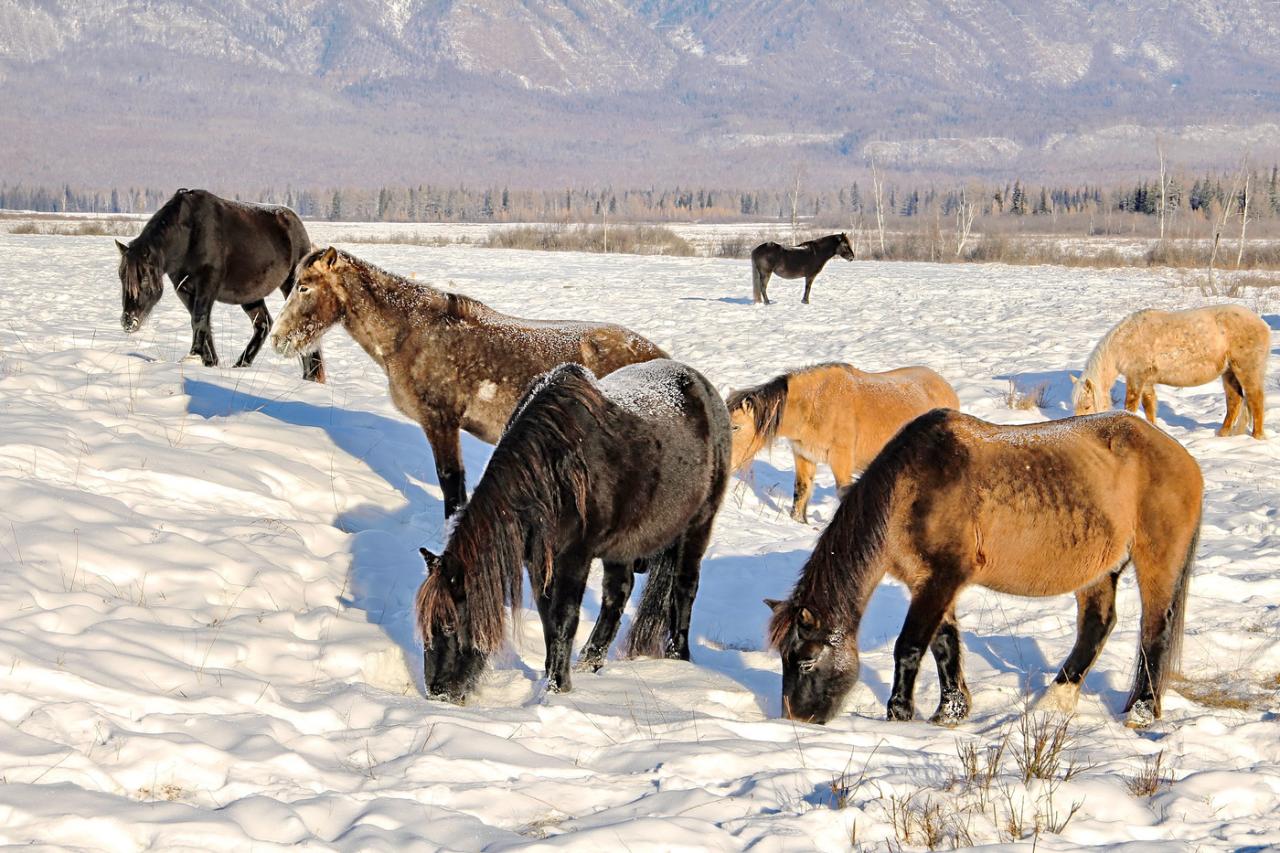 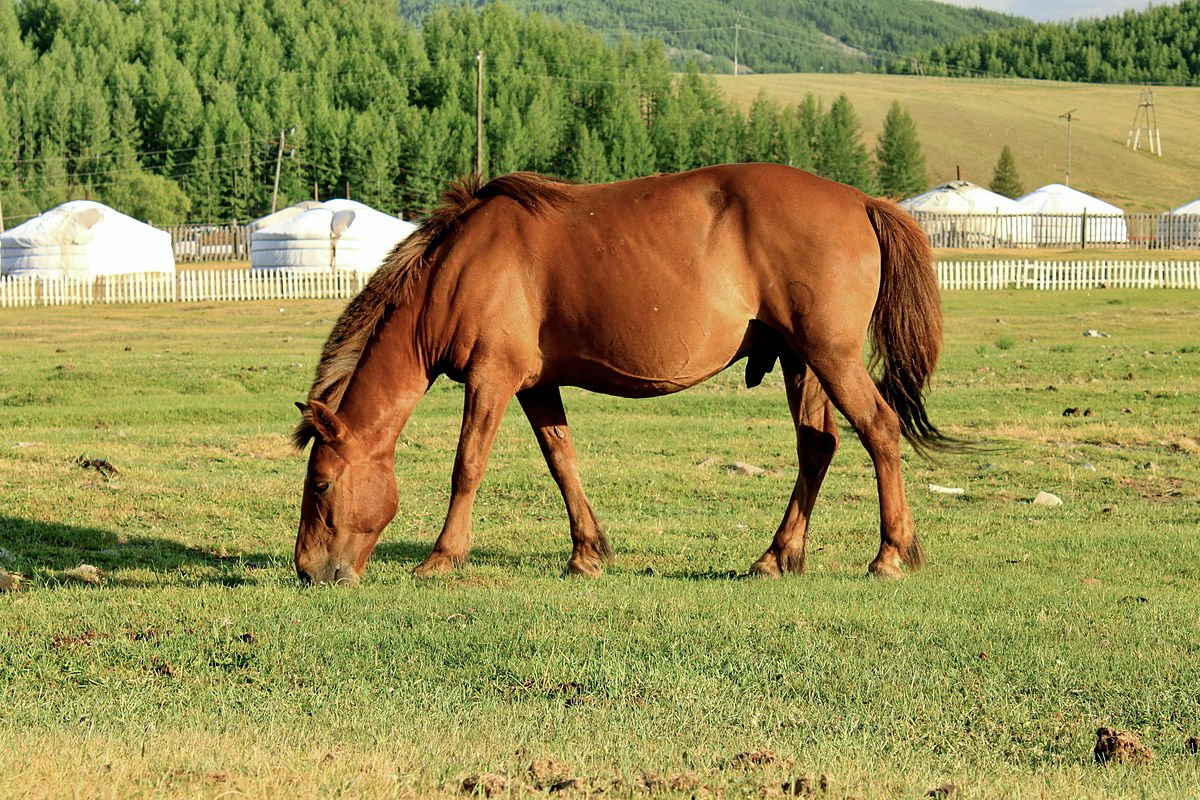 лагерь может принимать посетителей круглый год;на территории обустроены площадки для проведения пикников с грилем и шашлычницами;ресторан организован в отдельном отапливаемом срубе с кухней;режим работы лагеря – 24 часа в сутки без выходных. Структура выручкиПочти 40 % выручки планируется получать от аренды лагеря, 5%  от работы кухни и  55 %  - от других видов деятельности. Землянки  полностью обустроены мебелью, в холодное время обогреваются печью. Дополнительно предоставляется комплект постельного белья, полотенца, одноразовые тапочки, уходовые средства (мыло, зубная щетка, паста).Питание организовано в отдельном  помещение, поэтому ресторан может работать почти круглый год. Кухня будет предлагать клиентам не только готовые блюда, но и полуфабрикаты, которые клиенты могут самостоятельно приготовить на мангале. Так как персонал кухни состоит только из одного повара, ассортимент блюд будет невелик, в основном это мясо и рыба, которые можно приготовить на гриле. Невысокая цена блюд позволит получать большую выручку за счет увеличения количества продаж, а средняя стоимость чека не превысит 600 рублей.Продажа крепкого алкоголя не предусмотрена, во-первых, это позволит сэкономить на лицензии, а во вторых выбрать УСН в качестве системы налогообложения. Основной доход кухня получает от продажи еды (порядка 60 %), а остальное – от продажи напитков, в том числе и пива. Для хранения напитков используются холодильники, предоставляемые поставщиками бесплатно по договору о сотрудничестве. Продажа разливного пива не предусмотрена, так как это потребует дополнительных затрат в виде стойки для Заполняемость лагеря.Предполагается, что место отдыха круглогодично смогут посещать одновременно не менее 20-30 человек. Небольшие компании смогут арендовать специальные площадки для пикников, оборудованные грилем, удобной мебелью и освещением в вечернее время.Стоимость аренды места в лагере - 5000 рублей в сутки, замена постельного белья и полотенец – один раз в два дня.  Площадки для пикников обойдутся в 5100 рублей за сутки, они уже полностью оборудованы мебелью и грилем. Дополнительно посетители могут приобрести уголь или дрова для печки и шашлычницы, полуфабрикаты для жарки и напитки. Средняя выручка с 1 м.кв. полезной площади составляет около 5 000 рублей. Аренда, мототехники, лошадей в день 5000р. За. Единицу. Расценки на все завышены, будут выходить по факту освоения выполнения работ, прибыль не считаю- потому что это не правильно, шкуру не убитого медведя делить.  	Дорога к землянкам проходит через мой участок 33га, с\х назначения, с разрешением на строительство до 25года, построено одно здание 9х6 со2-м этажом для проживания рабочих, 1250га. Леса в долгосрочной аренде, ещё 38лет, под лесозаготовку.Моё предложение по партнерству вижу так: все инвестиции  вложенные партнером возвращаем  с прибыли в размере 50% и по 25% на партнера, после закрытия инвестиций работаем 50х50. Или Ваши варианты.Оборудование кухни и ресторана Количество Цена за шт.Итого, руб.Металлическая мебель (столы, стойки, раздаточные столы и пр)1038 000380 000Посуда кухни(комплектх20)160 00060 000Посуда ресторан165 00065 000Гриль многофункциональный155 00055 000Плита для готовки145 00045 000Микроволновка15 0005 000Шашлычницы41000040 000Бойлер с термофункцией на 40 л13000030000Итого:218 500Оборудование лагеря Количество Цена за шт.Итого, руб.Землянка с очисткой старой, полы дерево, стена лафет,крыша дерево, стеклоизол, дерн. за м\квад.( из расчета 5м\кв. на 1 человека)м\кв.80 0008000 000Устройство санблоков сваи винтовые, стена брус, крыша дерево за м\кв.(20м\кв.)м\кв.35 000700 000Устройство дороги 800м\пог. При ширине полотна 4м.м\пог.24001920000Устройство площадки под парковку 50х50(освещение,забор)м\кв.8002000000Устройство ангаров под мототехнику, лошадей, овец, зернохранилише.м\кв. х 300м.кв.3000900000Устройство офисного помещения(6х12), ресторанчика(6х12), площадки отдыха с мангалами и прочими отрибутами.м\кв21000р.3500000Закупка каракатов 5шт.Шт.4500002250000Закупка лошадей 5шт.Шт.120000600000Закупка оборудования для игр в пентбол, других спортивных мероприятий.2500000ИТОГО22370000Постоянные расходыОкладКоличество сотрудниковСуммаУправляющий90 000190 000Администратор50 0002100 000Охранник50 0002100 000Повар50 0002100 000Официант50 000150 000Горничная50 0002100 000егерь500003150000механик50000150000конюх50000150000Страховые взносыИтого ФОТ890000